			Mary's Velvet Rose 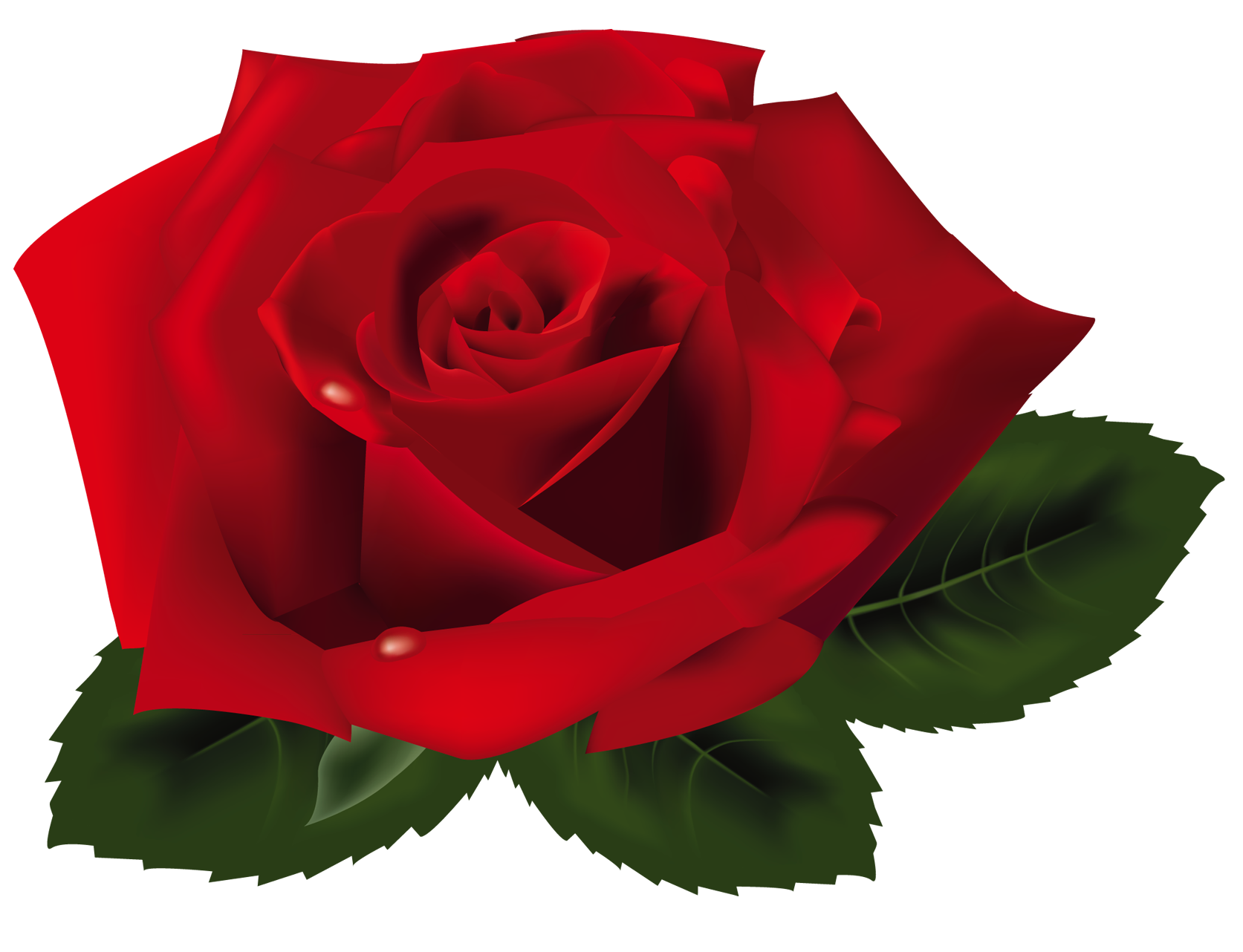       			   December, 2007		     Association of Lincoln Presenters When we all left the 2007 convention in Mount Pleasant, Iowa, the 2008 convention seemed an eternity away. But time has a way of speeding by, and Convention '08 will be here before we know it. At our business meeting in Iowa, we discussed developing bylaws for the Mary Todd Lincoln Committee. I've located our copy of the ALP bylaws, and they are very detailed and cover all members. MTL members are included in the wording of the mission statement, and the MTL chair is named as a member of the Board of Directors and Executive Committee. Not having any experience in this area, I'd appreciate some input on whether we need separate bylaws. Or perhaps our own mission statement or a list of goals for the committee would be more appropriate. A second topic of discussion was to find out what types of activities MTL members would like to have offered at future conventions.  Do we want to continue the Strawberry Socials?Should they be scheduled at the same time as an alternate activity for the men and focus on topics related to portraying Mary?Or, should we encourage all ALP members, men and women, to attend the socials by not scheduling another activity at the same time and offering a program or entertainment that would appeal to all? Would you like to provide an opportunity for more of our members to present short samples of their programs at a convention? Do you have any ideas for other convention activities? Please send me an e-mail or put a note in the mail with your thoughts on these questions and I'll share the results with our members. Steve and I value our membership in the ALP, and look forward to getting together each April. I hope we can all work together to help strengthen the organization and its mission to bring Abraham and Mary Lincoln to life through presentations that educate, entertain and inspire, and by honoring the words and works of the Lincolns. Sharon Wood, MTL Committee Chair 43 Centennial Street Claremont, New Hampshire 03743 sharon_wood@pobox.com